Registration Form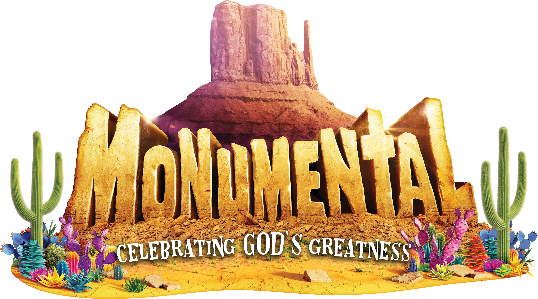 (Forms can be turned into the Parish Officeor emailed to ethan.rhodes@stmarywoods.com)Child #1: __________________________________	Child’s Gender: _______Age: _____ Date of Birth: ______________ Last Grade Completed: ___________ Child #2: __________________________________	Child’s Gender: _______Age: _____ Date of Birth: ______________ Last Grade Completed: ___________ Child #3: __________________________________	Child’s Gender: _______Age: _____ Date of Birth: ______________ Last Grade Completed: ___________Name of Parent(s): ______________________________________________Street Address: _________________________________________________City: _________________ State: _______________ Zip Code: ____________Parent/Caregiver’s Cellphone: _______________________________________Daytime Caregiver Cellphone: _______________________________________(Please provide the name and contact info for child’s daytime caregiver if other than a parent)Home Parish:  __________________________________________________Allergies, medical conditions or special needs ____________________________In case of an emergency, contact: _______________________(Parents will be contacted first; please provide a name other than a parent)Phone: _________________________________________Relationship to Child: ______________________________Crew Number or Name (For Parish Use Only): ____________________________Pictures of my child taken during VBS may be posted to Social Media and be used for promotional materials. (Please check one and sign below)__   Yes ___ No Parent/Guardian Signature: ____________________________